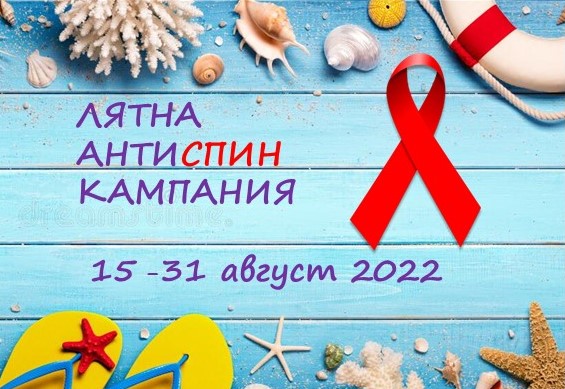 СТАРТИРА  лятна  АНТИСПИН  кампания  в  Разградска областНа 15 август 2022 г. стартира четвърти етап от Националната АНТИСПИН кампания, която ще продължи до 31 август 2022  г. Националната АНТИСПИН кампания е целогодишна инициатива, подета за първи път в България през 1992 г., която има за цел да насочи вниманието на обществото към проблема СПИН и да повиши обществената осведоменост за начините на предаване и на предпазване от ХИВ и други сексуално предавани инфекции. Предоставянето на услуги за превенция, тестване, лечение и грижа за ХИВ в условията на продължаващата трета година COVID-19 пандемия продължава да бъде сериозно предизвикателство за здравните системи в световен мащаб. През 2021 година Световната здравна организация (СЗО) отправи предупреждение, че всяко забавяне на услугите по превенция и контрол на ХИВ излага допълнително уязвимите групи от населението на повишен риск от заразяване.  През периода 15 - 31 август 2022 г., РЗИ – Разград организира кампания за доброволно, безплатно и анонимно изследване и консултиране за ХИВ и други трансмисивни инфекции. Екип от специалисти на РЗИ ще предоставя услуги по доброволно консултиране и изследване на ХИВ/СПИН с бързи тестове. Изследването се провежда  след получаване на информирано съгласие от клиента и информация относно тестуването за ХИВ. Изследването се извършва чрез периферна кръв от пръста при гарантирана индивидуалност и стерилност на манипулацията и конфиденциалност,  относно личните данни за клиентите, резултатите от теста, споделената с консултанта информация.   Теста се отчита до 15-та минута. За подобряване достъпа до услугите по доброволно консултиране и изследване, при спазване на противоепидемичните мерки срещу COVID-19,  екип от специалисти на РЗИ – Разград ще бъде разположен на оживени места в гр. Разград, както следва:на 22.08.2022 г. (понеделник) от 10.00 до 12.00 часа в хипермаркет „Кауфланд“;на 30.08.2022 г. (вторник) от 11.00 до 13.00 часа на пешеходната зона в централната част на градаПо време на кампанията желаещите могат безплатно и анонимно да се изследват за ХИВ, хепат В и хепатит С в лабораторията на РЗИ- Разград, всеки делничен ден от 9.00 ч. до 15.00 ч. в сградата на РЗИ – Разград, ул.„Кирил и Методий“ №8, отдел „Медицински изследвания“ (ст. 301, ет. ІІІ ).За участниците в кампанията са осигурени здравно-информационни материали.Актуална информация, във връзка със стартиралата на 15 август лятна АНТИСПИН кампания в страната-изтегли от тукИзследването за ХИВ - носителство остава единственият и най-сигурен начин да разберете своя резултат !